﻿AppetizersSHRIMP COCKTAIL3 Sauce Cocktail with Mango Habanero, Chili Garlic and BBQ 10.99STEAMED SHRIMPA generous portion of shrimp steamed in beer and Old Bay served with cocktail sauce 8.99PORTABELLA FRIESA jumbo portion of fried Portabella served with spicy ranch8.99CHEESE FRIESA heaping pile of our hand cut fries topped with fresh cheddar cheese and chopped bacon 6.99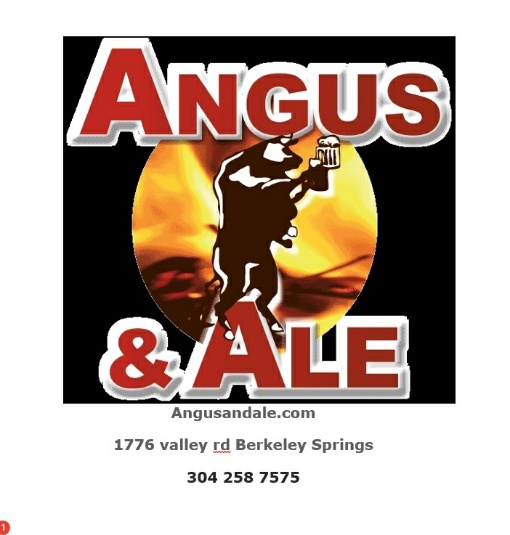 CRAB AND SPINACH DIPOur creamy crab and spinach dip served with fresh fried flour tortilla 11.99BBQ SKINS5 Crispy potato skins topped with cheddar cheese, bacon and our bourbon BBQ 7.99WINGSJumbo wings(8 or 12) tossed in your choice of sauce with ranch or bleu cheese and celery | HOT - MILD - MED - BBQBoneless-7.99 11.99  Traditional 9.99-13.99Soups and SaladsSOUP OF THE DAY OR CHILICup 3.50  Bowl 4.99BLACKENED CHICKEN SALADA fiery salad only for those who dare, served with fresh jalapenos, fresh fried flour tortillas 11.99CHICKEN FRY SALADA one of a kind salad with diced chicken tenders and fresh cut fries instead of croutons 10.99STEAK & FRY SALADLarge garden salad topped with our house steak and hand cut fries 13.99DRESSINGS Ranch, Six Pepper Ranch, Poppy Seed, Thousand Island,  Balsamic Vinaigrette, Honey Mustard, French, Italian and Bleu Cheese or Caesar SaladEntreesServed with 2 SidesOUR APPLAUDED FALL OFF THE BONE RIBSSmothered in our homemade bourbon BBQ sauce!!Full Rack 24.991/2 Rack 15.99RIBS & SHRIMPOur same spectacular ribs paired with Old Bay shrimp   20.99RANCHER STEAKOur tender hand cut Rancher steak with a slightly spicy six pepper rub char grilled to perfection8oz.  14.99   12 oz.17.99WESTERN ANGUS- Rancher smothered with mushrooms and onions 16.99STEAK AND SEAOur hand cut 8 oz. Rancher steak served with a side of Old Bay shrimp 19.99ROAST BEEF AU JUSSlow Roasted and Thinly Sliced cooked with au jus Smothered with onions and Savory gravyWith mashed and 1 side 12.99HOME STYLE TURKEY DINNERRoasted Turkey over Homemade stuffing with Mashed Potatoes and Gravy and 1 side 11.99CHICKEN PARMESANTended chicken breast topped with Marinara Provolone and Parmesan cheese and served over Pasta 14.99STEAMED SHRIMPAn abundant amount of shrimp steamed in beer and Old Bay served with cocktail sauce$16.99MEATBALLS MARINARA WITH PASTAOur Home Made meatballs with pasta and Marinara 13.99APPLE BUTTER PORK RIBEYETender and Juicy Pork ribeye topped with Our Warm bourbon apple butter 12.99SALMONSalmon fillet broiled with lemon or blackened(coated with spicy Cajun seasoning)$16.99Crab Cakes2 of our 4 oz Homemade Crab Cakes baked to golden brown. Market PriceBurgers & SandAll Burgers and Sandwiches Are Topped With Lettuce, Tomato, Red Onion & Pickle A&A BURGEROur fresh ground beef burgers specially seasoned with provolone cheese$6.99SMOTHERED BURGERThis burger is loaded with sautéed shrooms and onions topped with cheese 8.99LAND AND SEA BURGEROne of our fresh ground beef burgers topped with crab and served with our Old Bay mayo12.99MASON DIXON BURGERGinormous burger with fried bacon, bourbon BBQ and northern corn bread piled high on top 10.99SWEET “A” BURGEROne of our fresh burgers piled high Sweet potato Fries and Apple Butter 9.99ANGUS FRENCH DIP Roast beef piled high on kaiser with cheese and Side of Au jus  for dipping 9.99TURKEY DIPOur roasted turkey sliced and served on a kaiser roll with bacon cheddar mashed potatoes piled on and a side of gravy for dipping 8.99CHICKEN MELTTender chicken breast grilled and topped with bacon, ranch and cheddar$7.99SpecialsTues.  Wing night 4-8Thurs. Steak night 4-8FRI and SAT Prime Rib and Seafood SpecialsWinter Menu SpecialsBBQ Meatballs with our Sweet corn bread and bourbon BBQ 9.99Spinach Salad with goat cheeseLarge Spinach Salad with Ch10.99 …add chicken 5 Shrimp 7ENTREESServed with 2 sidesCrab Stuffed Shrimp… Market PriceLarge shrimp baked with crab and garlic butterSalisbury Steak 11.99Seasoned and Hand patted Salisbury Steak topped with our Savory GravyChicken or Shrimp Napolitan Sauteed with fresh spinach, onions, tomatoes, basil, garlic and topped with goat cheese …chicken-16.99.   Shrimp 19.99Maple Bacon PorkGrilled Pork Ribeye Topped with our bourbon maple bacon sauce 14.99Steak Special- Hand Cut Choice Steaks Ask What’s on the Chopping block today!!    					Hours of OperationSundays 11-8Mon. Tues. Thurs. 4-8Fri. Sat. 11-9Sides: Hand Cut Fries, Baked Potato, Mashed Potatoes, Vegetable, Cole Slaw, Sweet Potato Fries, Apple SaucePremium Sides Upgrade: Cheese Fries, Portabello Fries, Side Salad, Chili or Soup of the Day